Klymov ArtemExperience:Documents and further information:I am seeking for job as a Electrical engineer. 
All valid documents on hands. 
I have experience rank Electrical engineer on general cargo vessel (3 contracts),  container ship (2 contracts)  and bulk carrier (3 contracts).Position applied for: Electrical EngineerDate of birth: 13.01.1981 (age: 36)Citizenship: UkraineResidence permit in Ukraine: YesCountry of residence: UkraineCity of residence: IzmailPermanent address: IzmailContact Tel. No: +38 (067) 688-62-88E-Mail: artem_klymov@ukr.netSkype: artem_klymov@ukr.netU.S. visa: NoE.U. visa: NoUkrainian biometric international passport: YesDate available from: 10.11.2017English knowledge: ModerateMinimum salary: 5000 $ per month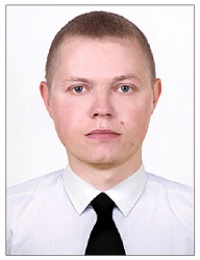 PositionFrom / ToVessel nameVessel typeDWTMEBHPFlagShipownerCrewingElectrical Engineer21.05.2016-08.12.2017ANNY PETRAKISBulk Carrier75181HD-B&W12225MaltaAtlantic Anthem LimitedAdriatico BrigElectrical Engineer27.04.2015-22.11.2015IRON KOVDORBulk Carrier72474MITSUI MAN B&W12000 h.pLiberiaIron Maritime INCStaff CentreElectrical Engineer17.04.2014-10.11.2014IRON KOVDORBulk Carrier72474MITSUI MAN B&W12000 h.pLiberiaIron Maritime INCStaff CentreElectrical Engineer06.09.2013-24.02.2014MEDAZOV ROSAContainer Ship4832MAN4000 h.p.St. Vincent & GrenadMedazov LineSHOKKElectrical Engineer09.11.2012-26.04.2013MEDAZOV ROSAContainer Ship4832MAN4000 h.p.St. Vincent & GrenadMedazov LineSHOKKElectrical Engineer15.10.2011-15.06.2012VILKOVOGeneral Cargo4052WARTSILA2660 h.pUkraineUDSCARIADNAElectrical Engineer28.05.2010-06.04.2011VILKOVOGeneral Cargo4052WARTSILA2660 h.pUkraineUDSCARIADNAElectrical Engineer16.07.2009-28.05.2010LEONID LUGOVOYGeneral Cargo2099WARTSILA2*1326 h.pUkraineUDSCUDSC